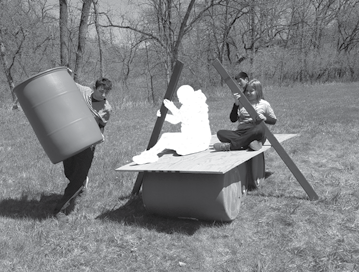 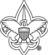 Troop 123 invites YOU!Monday, November 1 - 7:00 PM First United Church123 Main Street Omaha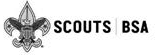 ¡La Tropa 123 te invita!Lunes, 1 de noviembre - 7:00 PM Primera Iglesia Unida123 Main Street OmahaTroop 123 invites YOU!Monday, November 1 - 7:00 PM First United Church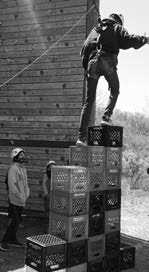 123 Main Street Omaha¡La Tropa 123 te invita!Lunes, 1 de noviembre - 7:00 PM Primera Iglesia Unida123 Main Street OmahaContact/Contacto: Name 402-123-4567email@gmail.comContact/Contacto: Name 402-123-4567email@gmail.comTroop 123 invites YOU!Monday, November 1 - 7:00 PM First United Church123 Main Street Omaha¡La Tropa 123 te invita!Lunes, 1 de noviembre - 7:00 PM Primera Iglesia Unida123 Main Street OmahaTroop 123 invites YOU!Monday, November 1 - 7:00 PM First United Church123 Main Street Omaha¡La Tropa 123 te invita!Lunes, 1 de noviembre - 7:00 PM Primera Iglesia Unida123 Main Street OmahaContact/Contacto: Name 402-123-4567email@gmail.comContact/Contacto: Name 402-123-4567email@gmail.com